 正和書院附設光明幼兒園  105年 3月份菜單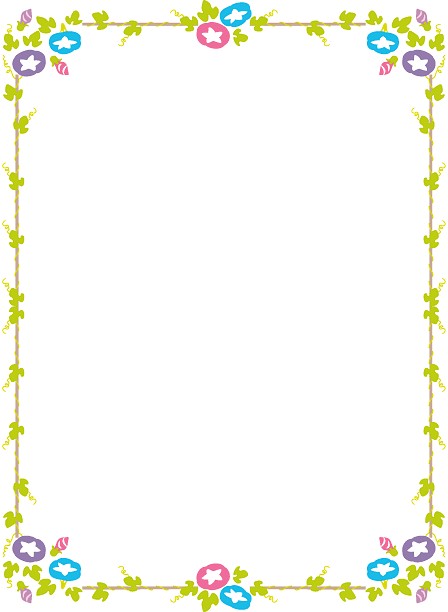 日期星期早上點心午餐午餐下午點心1二紅燒冬瓜、香菇炒甜豆、有機蔬菜結頭菜菇菇湯雞絲麵2三香菇素肉燥、杏包菇燴高麗菜、有機蔬菜海帶味噌湯鹹粥3四酸菜麵腸、蕃茄炒豆包、有機蔬菜蔬菜什錦湯什錦麵線4五紅燒豆腐、螞蟻上樹、有機蔬菜豆包山藥湯紅豆湯7一什錦炒麵菜頭丸子湯養生茶、饅頭8二紅燒豆干、枸杞南瓜、有機蔬菜玉米鮮菇湯什錦湯麵9三什錦咖哩、小黃瓜三色丁、有機蔬菜豆包蔬菜湯玉米濃湯10四古早味菜埔、豆包三絲、有機蔬菜藥膳山藥湯地瓜綠豆湯11五蕃茄豆腐、白菜滷、有機蔬菜猴頭菇冬瓜湯雞絲麵14一紅燒麵養生茶、饅頭15二滷油豆腐、百菇銀芽、有機蔬菜海帶蘿蔔湯水餃16三香菇蘿蔔、三杯杏包菇、有機蔬菜豆腐味噌湯鹹粥17四梅干素肉燥、佛手瓜三色丁、有機蔬菜南瓜蔬菜湯紅豆西米露18五滷豆豉豆腐、三杯馬鈴薯、有機蔬菜藥膳什錦湯南瓜濃湯21一烏龍炒麵菜頭油豆腐湯養生茶、饅頭22二素瓜仔肉、什錦小黃瓜、有機蔬菜蕃茄豆腐湯什錦麵線23三海帶滷豆干、三色豆芽菜、有機蔬菜玉米丸子湯地瓜湯24四糖醋豆包、雙色花椰菜、有機蔬菜海帶蔬菜湯雞絲麵25五香椿豆腐、玉米三色丁、有機蔬菜香菇豆皮金針湯鹹粥28一炒米粉藥膳結頭菜湯養生茶、饅頭29二蕃茄炒素肉醬、枸杞南瓜、有機蔬菜玉米鮮菇湯綠豆湯30三酸菜麵腸、杏包菇燴高麗菜、有機蔬菜南瓜蔬菜湯素香湯麵31四福菜筍絲、咖哩花椰菜、有機蔬菜紫菜豆腐湯水餃